Филиал федерального государственного бюджетного образовательного учреждение высшего образования «Университет «Дубна» -Лыткаринский промышленно-гуманитарный колледжУТВЕРЖДАЮЗам. директора филиалапо учебно-методической работе____________ Аникеева О.Б.                                                                                              «___» ____________ 2024гФонд оценочных средствпо учебной дисциплинеОПЦ.05 ОСНОВЫ ПРОЕКТИРОВАНИЯ БАЗ ДАННЫХСпециальности09.02.06 Сетевое и системное администрированиеКвалификация выпускника - системный администраторФорма обучения - очнаяЛыткарино, 2024Составители (разработчики) фонда оценочных средств:________________________________________ / _________________подпись________________________________________ / _________________подписьФонд оценочных средств рассмотрен на заседании цикловой методической (предметной) комиссии технологических дисциплин.Протокол заседания № ___ от «___» ________ 2024г.Председатель цикловой методической (предметной) комиссии Силяева Н.П. ____________подписьПредставитель работодателяМ.А. Непомнящий, директор по программному обеспечению, ООО Фирма «Рассвет Гагаринское Отделение»   _________________      (подпись) М.П.«___» ________ 2024г.I. ПАСПОРТ ОЦЕНОЧНЫХ СРЕДСТВКомплект оценочных средств предназначен для проверки результатов освоения дисциплины ОПЦ.05 Основы проектирования баз данных основной профессиональной образовательной программы по специальности СПО 09.02.06 Сетевое и системное программирование.Результаты освоения учебной дисциплины, подлежащие проверкеII. КОМПЛЕКТ МАТЕРИАЛОВ ДЛЯ ТЕКУЩЕГО КОНТРОЛЯ УСПЕВАЕМОСТИ Вопросы для устного опросаОбъекты Access Создание таблиц с помощью Мастера и Конструктора. Связывание таблиц в схеме данных Ввод данных. Специфика ключевых полей. Импорт данных в таблицы базы данных из электронной таблицы Что такое каскадное удаление? В каких случаях при изменении типа данных произойдет потеря информации? В чем разница между маской ввода и форматом поля? Как задать значение поля по умолчанию? Как задать число десятичных знаков для числового поля? Типы фильтров. Создание запроса с помощью конструктора. Отличие фильтра от поискового запроса. Типы запросов и их специфика Каковы возможности группировки в перекрестном запросе? Как просмотреть запрос на языке SQL? Построитель выражений. Автоматическое создание формы на основе запроса или таблицы. Работа с формой в режиме конструктора. Перемещение и изменение размера элемента управленияОформление формы и ее элементовАвтоматическое создание отчета.Создание отчета с помощью Мастера.Режимы работы с отчетом.Изменение отчета в режиме Конструктора.Оформление страниц отчета.Можно ли создать запрос, который при выполнении отображает диалоговоеокно для ввода параметров условия отбора?Как просмотреть связи между таблицами базы данных?Что можно использовать в качестве источника данных для формы, для отчета?Критерии оценки устного ответа «5» (отлично) – ответ дан полностью, тема раскрыта: студент выражает свои мысли легко и свободно, показывая владение учебным материалом, хорошо ориентируется в материале темы. Отвечает на вопросы преподавателя. «4» (хорошо) – ответ дан полностью, тема раскрыта: студент выражает свои мысли легко и свободно, показывая владение учебным материалом, но допускает отдельные погрешности в изложении материала;  достаточно хорошо ориентируется в материале темы. Отвечает на вопросы преподавателя, допуская ошибки, не имеющие существенного значения. «3» (удовлетворительно) –  ответ дан, но не полностью, тема не раскрыта: студент плохо выражает свои мысли с трудом, показывает удовлетворительное владение учебным материалом; плохо ориентируется в материале темы, допускает существенные ошибки при изложении материала. Отвечает не на все вопросы преподавателя.«2» (неудовлетворительно) – ответ не дан, тема не раскрыта: студент допускает большое количество ошибок. Не отвечает на вопросы преподавателя.Практические работыПРАКТИЧЕСКАЯ РАБОТА № 1Тема: Основные объекты управления и их свойстваЦель: Получить навыки работы с объектами командная кнопка, метка, изображениеПорядок выполненияЗагрузите Visual BasicУстановите на форме Метку и  две Командных кнопкиИзмените свойства объектов в соответствии с таблицейВ окне кода процедуры обработки события Click для объекта cmdOkeyнабратьLblInfo.Caption=”ПРИВЕТСТВУЮ ТЕБЯ, МОЙ ДРУГ”В окне кода процедуры обработки события Click для объекта cmdClsнабратьLblInfo.Caption=” ”Загрузите программу, проверьте работу кнопок двумя способами:щелчком мышки по кнопкамсочетанием клавиш Alt / K, Alt / С (в английском режиме)Остановите программу и измените свойства для кнопок в соответствии с таблицей Проверьте работу программы. Остановите программу и измените свойства для кнопок в соответствии с таблицейПроверьте работу программы. Остановите программу. Добавьте на форму изображение (Image) и измените у него свойство Picture, выбрав любую картинку (которая еще не использовалась в этой программе)Для изображения Image1 добавьте программный код, который копирует картинку на командную кнопку:cmdOkey.Picture=Image1.PictureВ программный код cmdCls_Click() добавьте одну строку, которая убирает в кнопки картинку:cmdOkey.Picture=LoadPictureЗагрузите программу, проверьте работу измененной и созданной процедур.Добавьте на форму еще два изображения и напишите для них программный код для того, чтобы их картинка копировалась на кнопку (самостоятельно)Результат показать преподавателю.ПРАКТИЧЕСКАЯ РАБОТА № 2Тема: Основные объекты управления и их свойстваЦель: Получить навыки работы с объектами метка, текстовое окно и рамкаПорядок выполненияЗагрузите Visual BasicУстановите на форме следующие объекты и измените им свойства  Приведите свою форму в соответствие с образцом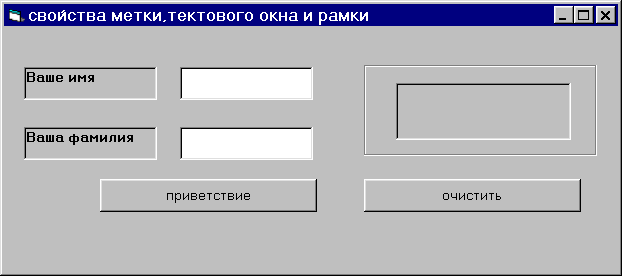 Самостоятельно измените значения свойств Backcolor, ForeColor, Font для меток и текстовых оконВ окне кода процедуры обработки события Click для объекта CmdHelloнабрать Frame1.Caption = "Приветствую тебя, о мудрейший"LblHello.Caption = txtFam.Text + " " + txtName.TextВ окне кода процедуры обработки события Click для объекта CmdClsнабрать Frame1.Caption = " "LblHello.Caption = " "txtName.Text = " "txtFam.Text = ""Проверьте работу программы на различных входных данных. Остановите работу программыУстановите для метки LblHello автоподстройку размера, для этого:выделите меткуустановите для свойства AutoSize значение TrueПроверьте работу.Остановите работу программы. Измените для свойства AutoSize значение FalseУстановите блокировку редактирования для текстового окна TxtFam, для этого:выделите текстовое окнов окне свойств для свойства Locked установите значение TrueПроверьте работу программы. Остановите работу программы. Отмените блокировку (самостоятельно)Установите ограничение на количество символов для окна txtName, для этого:выделите окнов окне свойств для свойства MaxLength установите значение 10Установите разрешение на ввод нескольких строк для поля txtFam, для этого:выделите поледля свойства MultiLine установите значение Trueдля свойства ScrollBars установите значение 1 (2, 3)Проверьте работу программы. Добавьте на форму еще одну метку (LblInfo) и командную кнопку (cmdInfo)В окне кода процедуры обработки события Click для объекта CmdInfoнабрать: LblInfo.Caption = txtFam.SelTextПроверьте работу программы: введите любой набор символов в поле txtFam , с помощью мышки выделите произвольный фрагмент; щелкните по кнопке cmdInfoИзмените программу для кнопки cmdInfoLblInfo.Caption = txtFam. SelLengthПроверьте работу программы (см. п. 19)Сделайте еще одно изменение в этой же программе и проверьте работуLblInfo.Caption = txtFam. SelStartРезультат показать преподавателю.ПРАКТИЧЕСКАЯ РАБОТА № 3Тема: Основные объекты управления и их свойстваЦель: Получить навыки работы с объектами переключатель, флажок и рамкаПорядок выполненияЗагрузите Visual BasicУстановите на форме следующие объекты и измените им свойства  Приведите свою форму в соответствие с образцом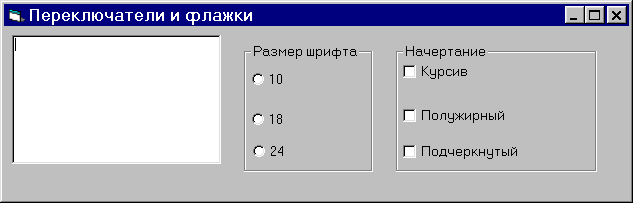 Самостоятельно измените значения свойств Backcolor, ForeColor, Font для объектов формы В окне кода процедуры обработки события Click для объекта Opt10 набрать Text1.FontSize = 10Самостоятельно введите код для других переключателейВ окне кода процедуры обработки события Click для объекта ChkItalicнабрать Text1.FontItalic = ChkItalic.ValueСамостоятельно введите код для других флажковПроверьте работу программы: введите текст в текстовое окно и отформатируйте его, используя переключатели и флажкиОстановите работу программыУстановите на форму еще одну рамку «Цвет шрифта», разметите в ней три переключателя:OptRed		КрасныйOptBlue		СинийOptGreen		ЗеленыйВ окне кода процедуры обработки события Click для объекта OptRedнабратьText1.ForeColor=vbRedВведите код для других переключателей, используя встроенный константы vbBlue, vbGreenПроверьте работу программы. Остановите работу программыИзмените стиль и цвет для переключателей в рамке «Цвет шрифта», для этого:выделите переключатель OprRedустановите для свойства Style значение 1-Graphicalудалите значение в свойстве Caption у переключателя и уменьшите ширинуустановите для свойства BackColor красный цветПо аналогии измените два других переключателяИзмените стиль флажков в рамке «Начертание», для этого:выделите флажок ChkItalicустановите для свойства Style значение 1-Graphicalудалите значение в свойстве Captionдля свойства Picture выберите любую иконку (VB\Graphics\Icons\…)при необходимости измените размеры флажкаПо аналогии измените два других флажка (картинки все разные)Проверьте работу программыРезультат показать преподавателю.ПРАКТИЧЕСКАЯ РАБОТА № 4Тема: Основные объекты управления и их свойстваЦель: Получить навыки работы с объектами горизонтальная и вертикальная прокрутка и линияПорядок выполненияЗагрузите Visual BasicУстановите на форме следующие объекты и измените им свойства Приведите свою форму в соответствие с образцом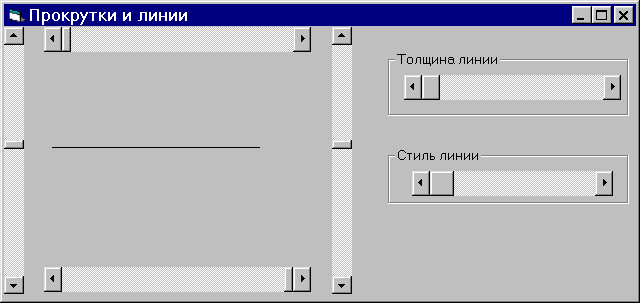 В окне кода процедуры обработки события Change набрать для объекта Vsb1Line1.Y1 = Vsb1.Valueдля объекта Vsb2	Line1.Y2 = Vsb2.Valueдля объекта Hsb1	Line1.X1 = Hsb1.Valueдля объекта Hsb1	Line1.X2 = Hsb2.ValueдляобъектаHsbStyleLine1.BorderStyle = HSbStyle.ValueдляобъектаHsbWidthLine1.BorderWidth = HSbWidth.ValueПроверьте работу программы, изменяя значения на прокрутках несколькими способами:щелчок по одной из стрелок на концах линейки прокрутки;перемещение  «бегунка»щелчок внутри линейки прокруткиРезультат показать преподавателю.ПРАКТИЧЕСКАЯ РАБОТА № 5Тема: Основные объекты управления и их свойстваЦель: Получить навыки работы с объектами фигура, закрепить навыки работы с объектами переключатель, флажок, прокруткаПорядок выполненияЗагрузите Visual BasicУстановите на форме следующие объекты и измените им свойства 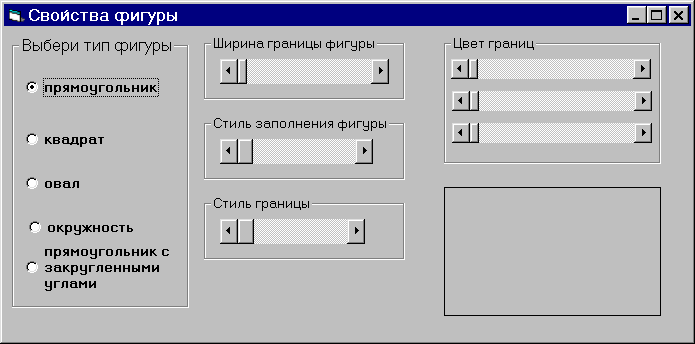  Приведите свою форму в соответствие с образцомСамостоятельно измените значения свойств, Font для объектов формы В окне кода процедуры обработки события Change для объектов HSred , HsbBlue, HsbGreenнабрать Shape1.BorderColor = RGB(HSred.Value, HSgreen.Value, HSBlue.Value)В окне кода процедуры обработки события Click для объекта Opt1 набрать Shape1.Shape = 0Самостоятельно введите код для других переключателей, меняя только число:Квадрат	1Овал		2Окружность	3Прямоугольник с закругленными углами	5В окне кода процедуры обработки события Change для объекта HsbWidthнабратьShape1.BorderWidth = HsbWidth.ValueСамостоятельно введите код для прокруток, которые меняют стиль заполнения фигуры и стиль границПроверьте работу программыРезультат показать преподавателю.ПРАКТИЧЕСКАЯ РАБОТА № 6Тема: Основные объекты управления и их свойстваЦель: Получить навыки работы с объектами изображение, картинка, таймерПорядок выполненияЗагрузите Visual BasicУстановите на форме следующие объекты и измените им свойства Приведите свою форму в соответствие с образцом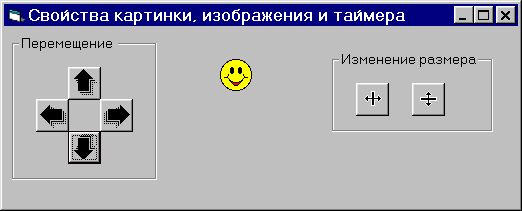 В окне кода процедуры обработки события Click набрать для объекта cmdLeft1ImgMain.Left = ImgMain.Left – 100для объекта cmdTop1	ImgMain.Top = ImgMain.Top - 100для объектов cmdLeft2, cmdTop2 (самостоятельно)для объекта cmdWidthImgMain.Width = ImgMain.Width + 100для объекта cmdHeightImgMain.Height = ImgMain.Height + 100Проверьте работу программы(обратите внимание, что размеры картинки не меняются)Остановите программу, измените для объекта imgMain значение True для свойства StretchПроверьте работу программы еще раз.В окне кода процедуры обработки события Click для объекта imgMain введите код, который уменьшает высоту и ширину изображения (самостоятельно) Добавьте  на форму следующие объекты и измените им свойстваВ окне кода процедуры обработки события Click набрать дляобъектаcmdStartTimer1.Interval = 1000дляобъектаcmdStopTimer1.Interval = 0дляобъектаcmd1picMain.Visible = TrueдляобъектаPicMainpicMain.Visible = FalseВ окне кода процедуры обработки события Timer для объекта Timer1 набратьpicMain.Left = Rnd * 6000picMain.Top = Rnd * 5000Проверить работу программы: (при щелчке по картинке, она становится невидимой)Результат показать преподавателю.ПРАКТИЧЕСКАЯ РАБОТА № 7Тема: Основные объекты управления и их свойстваЦель: Получить навыки работы с объектами список и комбинированный списокПорядок выполненияЗагрузите Visual BasicУстановите на форме следующие объекты и измените им свойства 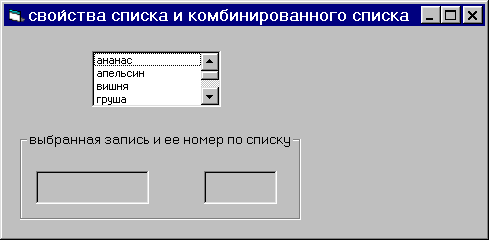  Приведите свою форму в соответствие с образцомСамостоятельно измените значения свойств Backcolor, ForeColor, Font для объектов формы В окне кода процедуры обработки события Click для объекта LstFructнабрать Lbl2.Caption = LstFruct.ListIndexLbl1.Caption = LstFruct.TextПроверьте работу созданной программы (обратите внимание, что список отсортирован и нумерация элементов списка начинается с нуля).Остановите программу, установите для объекта LstFructзначение 1-CheckBox для свойства Style и проверьте работу программы.Добавьте на форму следующие объекты и измените им свойства Приведите свою форму в соответствие с образцом 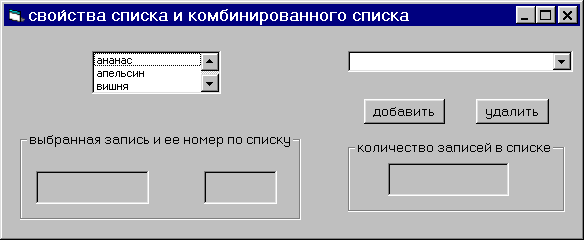 В окне кода процедуры обработки события Click для объекта CmdAddнабрать CboProduct.AddItem CboProduct.TextLbl3.Caption = CboProduct.ListCountВ окне кода процедуры обработки события Click для объекта CmdDelнабратьn = CboProduct.ListIndexCboProduct.RemoveItem nLbl3.Caption = CboProduct.ListCountПроверьте работу программыРезультат показать преподавателю.Задания для самостоятельного выполненияПри выполнении ниже приведенных заданий должны быть выполнены следующие требования:форма приложения должна полностью соответствовать приведенному образцу;имена объектов управления должны иметь трехбуквенный префикс в соответствии с типом объекта;проект должен быть сохранен;после разработки приложения создать исполняемый файл.Задание № 1Разработать приложение, которое в зависимости от выбранного переключателя в группе «Метод платежа» отображает в окне приложения только одну из следующих групп переключателей:«Наличными» или «Кредитная карта»Задание № 2Разработать приложение, позволяющее добавлять и удалять фамилии студентов в список, а также выводить в метку выбранные значения из трех списков (при щелчке по командной кнопке). Значения для списков «Студенты», «Список экзаменов», «Оценка» сформировать на стадии проектированияЗадание № 3Разработать приложение, позволяющее с помощью списков «Фирма», «Цвет», «Исполнение», «Тип кузова» и полосы прокрутки дать описание модели автомобиля. Выбранные значения должны отображаться в метке по щелчку по кнопке «Зафиксировать» .Значения списков формируются на стадии проектирования.Задание № 4Разработать приложение, которое с помощью полос прокруток позволяет менять высоту и ширину изображения.Задание № 5Разработать приложение, позволяющее при щелчке по одному из изображений выводить сообщение о его назначении.Задание № 6Разработать приложение, позволяющее менять режимы работы текстового окна и метки с помощью групп соответствующих флажков.Задание № 7Разработать приложение, позволяющее с помощью командных кнопок перемещать линию в выбранном направлении.Задание № 8Разработать приложение, позволяющее с помощью группы флажков отображать или не отображать элементы управления в окне приложения.. ПРАКТИЧЕСКАЯ РАБОТА № 8.Тема: События мышкиЦель: Получить  навыки использования событий MouseMoveПорядок выполненияУстановите на форме следующие объекты и измените им свойства:В окне кода процедуры обработки события MouseMove  для объекта Form набратьForm1.Caption = "Координаты курсора " + Str(X) + " " + Str(Y)If Button = 0 Then        Label1.Caption = "Движениемышкипоформе"    End If    If Button = 1 Then        Label1.Caption = "Движениемышкипоформе, нажаталеваякнопкамышки"    End If    If Button = 2 Then        Label1.Caption = "Движениемышкипоформе, нажатаправаякнопкамышки"    End If    If Shift = 1 Then        Label1.Caption = "Движениемышкипоформе, нажата Shift"    End If    If Shift = 2 Then        Label1.Caption = "Движениемышкипоформе, нажата Ctrl"    End If    If Shift = 4 Then If Shift = 1 ThenLabel1.Caption = "Движение мышки по форме, нажата Shift"End If    End IfВ окне кода процедуры обработки события MouseMove  для объекта Label1 набратьLabel1.Caption = "Движение мышки по метке"Проверьте работу программыПРАКТИЧЕСКАЯ РАБОТА № 9Тема: События мышкиЦель: Получить  навыки использования событий MouseDown, MouseUp, MouseMoveПорядок выполненияУстановите на форме следующие объекты и измените им свойства:Приведите свою форму в соответствие с образцом (измените свойство Picture)В окне кода процедуры обработки события MouseDown  для объекта Form набрать:If OptCD.Value = True 	Then 	OptCD.Move 	X, YIf OptDisk5.Value = True 	Then 	OptDisk5.Move X, YIf OptDisk3.Value = True 	Then 	OptDisk3.Move X, YПроверьте работу программы: выберите один из переключателей и выполните несколько щелчков в свободном месте на формеИзмените программу – переместите программу из Form_MouseDown  в Form_MouseUpОпределите разницу в работе программы.Добавьте на форму текстовое окно (Text1)В окне кода процедуры обработки события MouseMove  для объекта OptCD набратьText1.Text = "Это CD ROM"В окне кода процедуры обработки события MouseMove  для объекта OptDisk3 набратьText1.Text = "Это 3-х дюймовая дискета"В окне кода процедуры обработки события MouseMove  для объекта OptDisk5 набратьText1.Text = "это 5-ти дюймовая дискета"Проверьте работы программыИзмените программу для того, чтобы при движении курсора мышки по форме в текстовом окне не было сообщенияРезультат показать преподавателюПРАКТИЧЕСКАЯ РАБОТА № 10Тема: События мышкиЦель: Получить  навыки использования событий DragDrop, DragOverПорядок выполненияУстановите на форме следующие объекты и измените им свойства:Приведите свою форму в соответствие с образцом Проверьте работу программы, перетаскивая мышкой изображение.Измените программу, для этого в окне кода процедуры обработки события DragDropдля объекта Form набрать Source.Move X, Y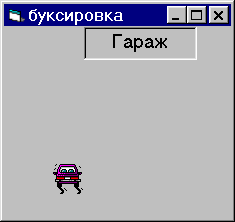 В окне кода процедуры обработки события DragOverдля объекта Form набратьLabel1.Caption = "Гараж"В окне кода процедуры обработки события DragOverдля объекта Label1 набратьLabel1.Caption = "приехали"Source.Move 0, 0Проверьте работу программыДобавьте на форму еще два любых изображения, измените у них свойства DragModeDragIcon (аналогично первому изображению)Проверьте “буксировку “ на всех изображениях.Результат показать преподавателюСамостоятельно разработать приложение, работающее следующим образом:При перемещении одной из школьной принадлежности в портфель, она становится невидимойКогда портфель полностью собран, вывести сообщение «А теперь в школу»Результат показать преподавателю.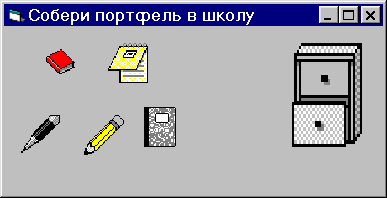 ПРАКТИЧЕСКАЯ РАБОТА № 11Тема: События клавиатуры. Цель: Получить навыки использования события KeyPress, KeyUp, KeyDownПорядок выполненияУстановите на форме следующие объекты и измените им свойства:Приведите свою форму в соответствие с образцом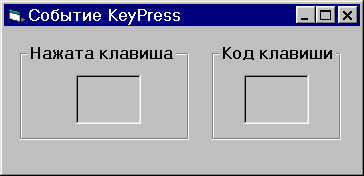 В окне кода процедуры обработки события Load  для объекта Form набратьForm1.KeyPreview = TrueВ окне кода процедуры обработки события KeyPress  для объекта Form набратьLblKey.Caption = Chr(KeyAscii)LblCode.Caption = KeyAsciiПроверить работу программыДобавьте на форму еще одну рамку и метку (LblKeyCode)В окне кода процедуры обработки события KeyDown  для объекта Form набратьLblKeyCode.Caption = "Нажата  клавиша с кодом " + Str(KeyCode)В окне кода процедуры обработки события KeyUp  для объекта Form набратьLblKeyCode.Caption = "Отпущена клавиша с кодом " + Str(KeyCode)Проверьте работу программыПРАКТИЧЕСКАЯ РАБОТА № 12Тема: Разработка интерфейсаЦель: Получить  навыки создания меню и пользовательских оконПорядок выполненияОткройте новый проект и измените свойства для формы:Создайте на форме ниспадающее меню, для этого выполните:на стандартной панели инструментов щелкните по значку MenuEditorв появившемся окне:в поле Caption введите  Выберите форму, В поле NameMnuAll, щелкните Nextв поле Caption введите  Форма2, В поле NameMnu2, щелкните Next и кнопку в поле Caption введите  Форма3, В поле NameMnu3, щелкните Next и кнопку в поле Caption введите  Выход, В поле NameMnuExit щелкните ОкВ окне кода процедуры обработки события Click  для пункта менюMnu2 набратьForm2.ShowВ окне кода процедуры обработки события Click  для пункта менюMnu3 набратьForm3.ShowВ окне кода процедуры обработки события Click  для пункта менюMnuExit набратьForm4.ShowОтобразите на экране окно проекта View / ProjectExplorer, переместите его в нижний правый угол экранаДобавьте в проект вторую форму Project / AddFormДля новой формы измените свойстваНа второй форме создайте меню из двух пунктов:В окне кода процедуры обработки события Click  для пункта менюMnuReturn набратьForm2.HideВ окне кода процедуры обработки события Click  для пункта менюMnuExit набратьForm4.ShowДобавьте в проект третью форму и измените ей свойства и создайте менюВ окне кода процедуры обработки события Click  для пункта менюMnuReturn набратьForm3.HideВ окне кода процедуры обработки события Click  для пункта менюMnuExit набратьForm4.ShowДобавьте в проект четвертую форму и измените ей свойства, добавьте объект Image  и создайте менюВ окне кода процедуры обработки события Click  для пункта менюMnuYes набратьEndВ окне кода процедуры обработки события Click  для пункта менюMnuNo набратьForm4.HideВ окне кода процедуры обработки события Click  для объекта Image1 набратьPopupMenu  MnuПроверьте работу программыСделайте для своей программы окно-заставку, для этого:добавьте еще одну форму, измените у нее свойства по своему усмотрению, добавьте любую картинкувведите программный код, который при щелчке по картинке отображает первую формусделайте новую форму стартовой, для этого выберите Project / ProjectProperties, в списке StartupObject выберите Form5Проверьте работу программы.Результат показать преподавателюПРАКТИЧЕСКАЯ РАБОТА № 13.Тема: Использование буфера обмена и параметров выделенного текстаЦель: Получить навыки использования в программе буфера обмена.Постановка задачи: Создать приложение для использования буфера обмена для обмена данными между текстовым окном и комбинированным списком, а также для вставки рисунка, созданного в Paint в окно рисунка.Порядок выполнения:Откройте новый проектДобавить на форму следующие объекты и установить для них свойства:Набрать код процедуры обработки события Load для объекта Form:'Заполним комбинированный списокcboList.AddItem "Телефон"cboList.AddItem "Рыба"cboList.AddItem "Звонок"Набрать код процедуры обработки события GotFocus для объекта picMyPicture :'Изменим тип границы окна рисунка при помещении 'на него фокусаpicMyPicture.BorderStyle = 1Набрать код процедуры обработки события LostFocus для объекта :picMyPicture'Изменим тип границы окна рисунка при "потере" им фокуса.picMyPicture.BorderStyle = 0Набрать код процедуры для пункта КопироватьClipboard.Clear	'Очистим буфер обмена'Поиск выделенного элемента управления и 'помещение его содержимого в буфер обменаIf TypeOf Screen.ActiveControl Is TextBox Then	Clipboard.SetText Screen.ActiveControl.SelTextElseIf TypeOf Screen.ActiveControl Is ComboBox Then	Clipboard.SetText Screen.ActiveControl.TextElseIf TypeOf Screen.ActiveControl Is PictureBox Then	Clipboard.SetData Screen.ActiveControl.PictureEnd IfНабрать код процедуры для пункта Вырезать:'Выполним процедуру mnuCopy_Click ()mnuCopy_Click'Поиск выделенного элемента управления'и удаление его содержимогоIf TypeOf Screen.ActiveControl Is TextBox Then    Screen.ActiveControl.SelText = " "ElseIf TypeOf Screen.ActiveControl Is ComboBox Then    Screen.ActiveControl.Text = " "ElseIf TypeOf Screen.ActiveControl Is PictureBox Then    Screen.ActiveControl.Picture = LoadPicture()Else    End IfНабрать код процедуры для пункта Вставить:If TypeOf Screen.ActiveControl Is TextBox Then    Screen.ActiveControl.SelText = Clipboard.GetText()ElseIf TypeOf Screen.ActiveControl Is ComboBox Then    Screen.ActiveControl.Text = Clipboard.GetText()ElseIf TypeOf Screen.ActiveControl Is PictureBox Then    Screen.ActiveControl.Picture = Clipboard.GetData()End IfПроверить работу программы, для этого:	загрузите программу;	сверните ваше приложение;	в редакторе Paint создайте рисунок и скопируйте его в буфер обмена;	разверните ваше приложение, вставьте рисунок в окно рисунка (оно должно быть выделено).Приложение позволяет также копировать, вырезать, вставлять текст в (из) текстовое окно, комбинированный список. Поэкспериментируйте.Сохраните проект.ПРАКТИЧЕСКАЯ РАБОТА № 14Тема: Работа с несколькими формамиЦель: Закрепить навыки разработки многооконного интерфейса.Постановка задачи: Модернизировать приложение «Текстовый редактор: создать пользовательские диалоговые окна для режимов Найти и Заменить1.Откройте проект BASICTXT.Вставьте новую форму для создание пользовательского окна Задайте следующие параметры для новой формы:Name			frmFind	Caption		ПоискBorderStyle		3-Fixed Dialog	ControlBox		False	Height			1500	:	Width			4500Left			1500	:	Top			4500MaxButton		False	:	MinButton		FalseДобавьте на форму командную кнопку и задайте ей следующие параметры:	Name			cmdFindCaption 		&Поиск	Default		True	Height			375	:	Width			1215Left			3000	:	Top			120В окне проекта выберите BASICTXT.FRM и выведите на экран программу для пункта меню Найти.Текст этой программы переместите в процедуру командной кнопки Поиск формы frmFindСохраните форму frmFindДля формы Поиск установите текстовое окно со следующими параметрами:	Name		txtFindHeight		375	:	 Width		2775	Left		120	:	Top		120Tabindex	0	:	Text		(отсутствует)Исправьте процедуру cmdFind_Click()(изменения выделены курсивом)Find = txtFind.TextIf Find = "" Then Exit SubLenFind = Len(Find)LenS = Len(frmMain!txtEditBox.Text)For  I = frmMain!txtEditBox.SelStart To LenSfrmMain!txtEditBox.SelStart  =  IfrmMain!txtEditBox.SelLength  =  LenFindIf  frmMain!txtEditBox.SelText = Find Then frmFind.Hide: Exit SubNext  IАктивизируйте форму Мой текстовый редактор и исправьте программу для пункта меню Найти:frmFind.ShowСохраните проект и проверьте работу программыДобавьте в свой текстовый редактор независимый переключатель (для определения нужно ли различать при поиске прописные и строчные буквы)для этого:-установите на форме Поиск объект CheckBox и задайте для него свойства:Name		chkIgnoreCaseCaption	Игнорировать	- измените программный код для командной кнопки ПоискFind = txtFind.Text‘ если включен переключатель, то строка поиска переводится в верхний регистрIf  chkIgnoreCase.Value  Then  Find = UCase(Find)If Find = "" Then Exit SubLenFind = Len(Find)LenS = Len(frmMain!txtEditBox.Text)For I= frmMain!txtEditBox.SelStart To LenSfrmMain!txtEditBox.SelStart = IfrmMain!txtEditBox.SelLength = LenFind‘ изменениерегистравыделенноготекстаIf chkIgnoreCase.Value Then thisSelection = UCase(thisSelection)If frmMain!txtEditBox.SelText = Find Then frmFind.Hide: Exit SubNext IСохранить проект, проверить работу программы.Добавить на форму Поиск командную кнопку Cancel. Щелчок по Cancel будет скрывать диалоговое окно Поиск.Name 		cmdCancel	Cancel 	True	Captoin 	&Cancel	Width		1215	:	Left	3000Height		375	:	Top	600Программный код написать самостоятельно, проверить работу программы.Самостоятельно создать диалоговое окно Заменить, которое использует в качестве независимого переключателя Заменить все.ПРАКТИЧЕСКАЯ РАБОТА № 15.Тема: Стандартные диалоговые окнаЦель: Получить навыки использования стандартного диалогового окнаПостановка задачи: Модернизировать приложение «Текстовый редактор: добавить возможность открытия и сохранения текста в файл, а также форматирование, используя стандартное диалоговое окноПорядок выполнения:Откройте проект BASICTXT.Добавить стандартное диалоговое окно, для этого :щелкните правой кнопкой мышки по Панели элементов управления, выберите Componentsна закладке Controlsв списке выберите флажок MicrosoftCommonDialogControl 5.0, далее Окдобавите на форму объект Стандартное диалоговое окно	установить для диалогового окна значение параметра CancelError  - TrueДля пункта меню Файл /Сохранить как вывести окно программного кода и ввести в него следующие строки:On Error GoTo SaveAsProblem	' обработкаошибок' установившаблоныCommonDialog1.Filter = "Text files|*.TXT|Batch files|*.BAT|INI files|*.INI"CommonDialog1.FilterIndex = 1CommonDialog1.Action = 2		' выводдиалоговогоокнаСохранитькак‘ сохранениефайла	Open CommandDialog1.Filename For Output As 1	Print #1, txtEditBox.TextClose #1frmMain.Caption= CommandDialog1.FilenameExit SubSaveAsProblem : 	‘ быланажатакнопкаОтменаExit SubПроверьте работу программы: введите текст, сохраните егоостановите программу и сверните VisualBasicс помощью программы Проводник найти файл, созданный вашим текстовым редакторомпросмотрите его содержимое.Ввести программный код, который открывает сохраненный текстовый файл и выводит его в txtEditBox (LOF - возвращает длину файла)On Error GoTo OpenAsProblem	' обработкаошибок' установившаблоныCommonDialog1.Filter = "Text files|*.TXT|Batch files|*.BAT|INI files|*.INI"CommonDialog1.FilterIndex = 1CommonDialog1.Action = 1		' вывод диалогового окна Открыть‘ открытиефайлаOpen CommonDialog1.Filename For Input As 1	txtEditBox.Text=Input$(LOF(1),1)Close #1frmMain.Caption= CommonDialog1.FilenameExit SubOpenAsProblem : 	‘ быланажатакнопкаОтменаExit SubПроверить работу программы (откройте созданный вами текстовый файл).Самостоятельно ввести программный код для Файл / Новый, для этого:	вывести простое диалоговое окно с запросом «текст удалять?»	если пользователь выбрал Оk, то содержимое txtEditBox очистить, изменить заголовок формы.Сделайте пункта Формат невидимымДобавьте в меню пункт Формат шрифта и для него введите программный код CommonDialog1.FontName = TxtEditBox.FontNameCommonDialog1.FontBold = TxtEditBox.FontBoldCommonDialog1.FontSize = TxtEditBox.FontSizeCommonDialog1.FontItalic = TxtEditBox.FontItalicCommonDialog1.Color = TxtEditBox.ForeColor CommonDialog1.Flags = cdlCFPrinterFonts Or cdlCFEffectsCommonDialog1.Action = 4 TxtEditBox.FontName = CommonDialog1.filenameTxtEditBox.FontBold = CommonDialog1.FontBoldTxtEditBox.FontSize = CommonDialog1.FontSize TxtEditBox.FontItalic = CommonDialog1.FontItalic TxtEditBox.ForeColor = CommonDialog1.ColorСохранить проект. Проверить работу программы. Измените программу для того, чтобы «работало» начертание «подчеркнутое» и «зачеркнутое».ПРАКТИЧЕСКАЯ РАБОТА № 16.Тема. Проектирование базы данных.Цель -  спроектировать методом нормализации базу данных для информационной системы «Учебный процесс на факультете». Создаваемая информационная система должна обеспечивать потребности администрации факультета в оперативной, всеобъемлющей и достоверной информации о ходе учебного процесса, текущей и итоговой успеваемости студентов, формировать списки студентов для перевода на следующий курс или для отчисления в случае неуспеваемости, а также позволять студентам получать необходимую им информацию о преподавателях, дисциплинах и личной успеваемости.1. Исследуйте предметную область.Первым этапом проектирования базы данных, как известно, является изучение предметной области. В качестве учебного примера рассмотрим предметную область, которая вам должна быть хорошо известна,– учебный процесс.Несмотря на то, что у Вас уже есть некоторое представление об этой предметной области, прочитайте внимательно ее описание, предложенное ниже.Описание предметной области.В семестре студент в составе группы (подгруппы) изучает некоторое количество дисциплин в соответствии с учебным планом специальности. Сдача зачетов и экзаменов происходит индивидуально каждым студентом. Результаты сдачи фиксируются в ведомости и затем переносятся в личное дело каждого студента.Одну и ту же дисциплину могут вести несколько преподавателей в разных семестрах и в разных группах (подгруппах), что закреплено в документе «Расстановка преподавателей».Каждый преподаватель работает в колледже на должности, соответствующей его квалификации, стажу работы, ученой степени и званию. Преподаватели закреплены в комиссии (ПЦК) по соответствующим направлениям. Справочные данные: Должности преподавателей:  преподаватель, старший преподаватель, доцент, профессор. Ученые степени: д.т.н., д.ф.-м.н., к.т.н., к.ф.-м.н., к.п.н.Ученые звания: профессор, доцент.За каждой направлением закреплен некоторый набор дисциплин. Занятия проводятся в соответствии с расписанием, которое создается к началу семестра на основании документа «Нагрузка ППС». Этот документ определяет, кто из преподавателей, в какой группе, по какой дисциплине, какой вид занятий (лекция, практическое занятие, семинар, консультация и др.), в каком количестве часов будет проводить.В конце семестра после завершения изучения дисциплины студент сдает зачет или экзамен, как правило, тому же преподавателю, кто проводил занятия по этой дисциплине, но возможны и исключения, например в случае болезни этого преподавателя.На практике при анализе предметной области выявляются документы – источники данных. Это документы справочной информации и учетной информации. В рассматриваемой нами предметной области это:Документы справочной информации: список преподавателей ПЦК, список дисциплин, закрепленных за ПЦК.Документы учетной информации: список студентов групп,планы проведения занятий в группах на текущий семестр, содержащие перечень лекционных и практических занятий по предметам,экзаменационные и зачетные ведомости.Примеры имеющихся документовСписок студентов группы №_______Список преподавателей ПЦКНазвание ПЦК_____________Заведующий_______________________План проведения занятий в группеГруппа №________  Семестр____________(текущий)Экзаменационная ведомостьНазвание предмета_______________ Группа №_______ Преподаватель _____________Вид сдачи ___________________ Дата_____________________2. Разработайте реляционную модель рассмотренной предметной области. Для этого необходимо:На основании представленных документов и описания предметной области, выделить основные информационные объекты.Для каждого объекта определить составляющие его структуру атрибуты, их типы и необходимые ограничения. Результаты оформить в виде таблицы (См. табл. 1. «Объекты и атрибуты».).Для каждого объекта выделить ключевые атрибуты.Определить связи между объектами и типы связей.Построить в тетради реляционную модель.Нормализовать таблицы и построить схему данных.3. Средствами СУБД ACCESS физически реализуйте разработанную модель - создайте базу данных «Учебный процесс». Для этого рекомендуется:создать сначала главные таблицы, определив типы полей, а также все возможные и необходимые свойства полей и, конечно, поле первичного ключа в каждой таблице;создать подчиненные таблицы, определив типы полей, а также все возможные и необходимые свойства полей, не забывая замечательное свойство «Подстановка» для полей внешних ключей;создать схему данных, обеспечивая целостность данных при определении логических связей.осуществить загрузку данных (для успешного выполнения в дальнейшем запросов в каждой таблице должно быть не менее 10 записей, а в таблице, где будут храниться сведение по успеваемости, - не менее 20 записей) Таблица 1. Объекты и атрибуты.4. Выполните проверки поддержания целостности в созданной БД:проверку целостности при изменении значений связанных полей в таблицах:• откройте таблицу ГРУППА и измените значение ключевого поля Номер группы в одной первой записи;• убедитесь, что во всех записях подчиненной таблицы СТУДЕНТ изменилось значение в поле Номер группы для студентов этой группы;• если этого не произошло, перейдите в окно Схема данных и измените соответствующую связь, установив флажок Каскадное обновление связанных полей;• проверьте наличие такого флажка в других подчиненных таблицах.проверку целостности при добавлении записи в подчиненную таблицу;проверку целостности при удалении записи в главной таблице;используя Мастер анализа таблиц (Table Analyzer Wizard), выполните анализ таблицы ПРЕПОДАВАТЕЛИ с целью выделения повторяющихся данных в таблицу-справочник;Внесите соответствующие изменения в разработанную вами в тетради схему данных.ПРАКТИЧЕСКАЯ РАБОТА № 17.Тема . Создание запросов средствами СУБД ACCESSЗадание:1. Создайте следующие запросы на выборку:Получить сведения об оценках всех студентов по всем дисциплинам с указанием фамилии студента и названия дисциплины.Изменить созданный запрос, упорядочив по алфавиту фамилии студентов.Получить сведения об оценках двух конкретных студентов по всем предметам.Получить сведения об оценках любого студента по любому предмету (запрос с параметром).Узнать, кто из преподавателей ведет занятия по математике в 423 группе.Изменить запрос, сделав его параметрическим, так, чтобы можно было получать сведения для любой группы и для любого предмета. 2. Создайте следующие запросы с групповыми операциями.Подсчитать количество дисциплин, занятия по которым проводит каждый преподаватель.Подсчитать количество дисциплин, занятия по которым проводит любой конкретный преподаватель.Подсчитать количество двоек по каждому предмету.Подсчитать средний балл по каждому предмету.Найти дисциплину с минимальным количеством полученных двоек.3. Создайте следующие запросы-действия Запросом на создание таблицы создать таблицу Дополнительные занятия, куда войдут сведения о студентах, получивших оценку 2 по математике. Запросом на создание таблицы создать таблицу ПРИКАЗ, куда войдут сведения о студентах, получивших более 3-х двое, затем удалить этих студентов из общего списка.Запросом на добавление добавить в таблицу ПРИКАЗ еще и тех студентов, у которых по 3 двойки.Запросом на обновление перевести всех студентов, у которых есть хотя бы одна двойка в группу 222. Предварительно соответствующая запись должна быть сделана в таблице ГРУППЫ.4. Создайте следующие запросы с вычислениямиСоздать таблицу список студентов с полями Группа, ФИО, Оплата, получивших более 4-х пятерок, которым оплата будет снижена на 200 у.е. Поле Оплата должно быть вычисляемым. (Первоначальный размер оплаты вводить как параметр).В таблицу ПРЕПОДАВАТЕЛИ добавьте поле Оклад, заполните его, затем с помощью запроса создайте поле Премия и заполните его значениями в размере 20% от оклада каждого преподавателя.ПРАКТИЧЕСКАЯ РАБОТА № 18.Тема. Создание форм, отчетов и макросов средствами СУБД ACCESSЗадание.Создайте следующие формы.В таблицу КА ФЕДРЫ добавьте два новых поля Нагрузка (количество часов) и ЧислоПреподавателей и заполните их. На основании измененной таблицы создайте однотабличную форму, в которой среди прочих данных по кафедрам вычислялась и выводилась бы средняя нагрузка преподавателей по каждой кафедре. Вычислите суммарную нагрузку преподавателей всех кафедр.Используя Мастер создания форм, создайте на основании связанных таблиц КА ФЕДРЫ и ДИСЦИПЛИНЫ две многотабличные формы подчиненную и связанную.Перейдите в режим конструктора и внесите свои коррективы в созданную связанную форму, например, сделайте подпись к кнопке, озаглавьте форму и измените фон.Создайте в многотабличной форме КАФЕДРЫ-ДИСЦИПЛИНЫ вычисляемое поле для расчета количества дисциплин на каждой кафедре, используя формулу = [Имя подчиненной формы].[Form] ! [Имя вычисляемого элемента в подчиненной форме]. Создайте подчиненную форму СПИСОК ГРУППЫ. Реализуйте в ней возможность вычисления количества студентов в каждой группе.Создайте следующие отчеты.1. Отчет со списками студентов по группам, в котором должно быть:• в заголовке отчета должна выводиться текущая дата;• вывод названия отчета на каждой странице• в заголовке группы - номер группы;• список студентов упорядочен по алфавиту;• вывод нумерации страниц;• в каждой группе вычислить и отобразить в отчете количество студентов.2. На основании соответствующего запроса создать отчет «Приказ на отчисление» с указанием ФИО и группы отчисляемого студента.Создайте следующие макросы.1.Макрос, который откроет форму для оформления нового студента, развернет ее на весь экран и установит на новую запись.2.Макрос, который автоматически выполнит всю процедуру отчисления студентов:Запуск запроса на добавление в таблицу «Архив» сведений об отчисляемых студентахЗапуск запроса на удаления из БД сведений об отчисляемых студентах. 3.Создать форму-меню с кнопками:♦ «Список кафедр факультета» (должен выдаваться список всех кафедр с полным названием и ФИО заведующего);♦ «Зачисление» (должна обеспечиваться возможность ввода данных о новом студенте через соответствующую форму);♦ «Отчисление» (должна открыться форма, отражающая список отчисляемых студентов для проверки, и содержащая кнопку, запускающую процедуру отчисления).Форма-меню должна открываться в момент открытия файла БД.ПРАКТИЧЕСКАЯ РАБОТА № 19.Тема. Использование средств создания СУБД MS SQL Server1. Научитесь использовать средства создания базы данных СУБД MS SQL Server. Для этого:Создать БД, используя компоненту Enterprise Manager: запуститепрограмму Enterprise Manager ПУСК/ПРОГРАММЫ/ MS SQL Server/ Enterprise Manager;познакомьтесь с меню команд;подключитесь к серверу STUDSRV (уточните имя сервера у преподавателя);создайте свою базу данных с именем номер группы_ФИО, например, 431_ИвановИИ;познакомьтесь с объектами созданной БД.Создать БД с именем номер группы_ФИО_N, используя другой метод создания БД:Используя оператор создания базы данных CREATE DATABASE, создать новую БД с именем номер группы_ФИО_архив.2. Научитесьимпортировать данные из уже имеющейся БД средствами MS SQL Server.В первую созданную вами средствами СУБД MS SQL Server БД импортируйте данные из уже имеющейся БД ACCESS «Учебный процесс». Для этого:Создать схему данных.3. Научитесь создавать таблицы средствами MS SQL Server.В уже готовую БД добавьте сведения об оплате за обучение (создать таблицу, добавить ее в диаграмму, установить необходимую связь, данными пока не заполнять). Для создания таблицы используйте SQLServerEnterpriseManager: через контекстное меню объекта Tables выберите команду NewTable или нажмите кнопку New панели инструментов;в появившемся окне задайте параметры столбов создаваемой таблицы Обязательные параметры:имя столбца,тип данных,длина;Дополнительные параметры:AllowNulls – флажок говорит о том, что значение столба д.б. определено при создании новой записи,DefaultValue – задание значения по умолчанию, Identity – позволяет задавать значение столбца автоматически как счетчик в ACCESS только можно от любого начального значения IdentitySeed с любым приращением IdentityIncrement,IsRowGuid – сообщает, что столбец используется как глобальный уникальный идентификатор,Formula – выражение, используемое при вычислении значения столбца.Остальные свойства и атрибуты таблицы можно увидеть и отредактировать в окне Properties, которое открывается нажатием одноименной кнопки на панели инструментов. В этом задании оно вам не потребуется.Нажмите кнопку Save на панели инструментов для сохранения созданной таблицы с именем Оплата;Заполните таблицу данными, используя оператор Trasact-SQLINSERTINTU. (Необходимо сделать не менее 5 записей).Просмотрите заполненную таблицу Оплата. Для этого используйте контекстное меню и команду OpenTable / ReturnAllRows. Здесь данные можно не только просмотреть, но и отредактировать.4. Научитесь удалять БД средствами MS SQL Server.Удалите ранее созданную базу номер группы_ФИО_N, применив команду Trasact-SQLDROPDATABASE<имя базы данных>. Будьте внимательны! Проверьте, то ли Вы удаляете!ПРАКТИЧЕСКАЯ РАБОТА № 20.Тема. Создание запросов. Язык запросов DQLЗадание:Создать запросы на выборку данных.1. Создать запрос SQL, который позволит получить сведения обо всех оценках, выставленных преподавателями с указанием ФИО как преподавателя так и студента.2. Получить данные по оценкам двух конкретных студентов по математике.3. Получить данные, кто из студентов не сдавал экзамен по математике.4. Вывести список студентов не сдавших экзамен по информатике в .5. Получить данные о студентах .р. не имеющих телефона.Создать запросыс групповыми операциями.Подсчитать количество экзаменов, сданных каждым студентом.Подсчитать количество пятерок для каждого студента.Подсчитать средний балл по каждому предмету.Найти дисциплину с максимальным количеством полученных двоек.Критерии оценки практических работОценка 5 ставится, если учащийся выполняет работу в полном объеме с соблюдением необходимой последовательности проведения расчетов; соблюдает требования правил техники безопасности; правильно и аккуратно выполняет все записи, таблицы, рисунки. Оценка 4 ставится, если выполнены требования к оценке 5, но было допущено два-три недочета, не более одной негрубой ошибки и одного недочета.Оценка 3 ставится, если работа выполнена не полностью, но объем выполненной её части позволяет получить правильный результат и вывод; или если в ходе проведения опыта и измерения были допущены ошибки.Оценка 2 ставится, если работа выполнена не полностью или объем выполненной части работ не позволяет сделать правильных выводов; или если опыты, измерения, вычисления, наблюдения производились неправильно.III. КОМПЛЕКТ МАТЕРИАЛОВ ДЛЯ ПРОМЕЖУТОЧНОЙ АТТЕСТАЦИИВопросы для проведения контрольной работыОсновные понятия баз и банков данных. Назовите средства реализации технологии хранения и обработки данных.Что такое файл и файловая система?Перечислите основные типы файлов. В чем их достоинства и недостатки?Что такое база данных?Что такое «целостность» БД?Что такое предметная область?Как можно классифицировать БД?Что такое приложения?Что такое банк данных?Перечислите составляющие банка данных.Определение базы данных, ее функции и роль в работе пользователей.Перечислите компоненты банка данных.Что такое архитектура банка данных?Пользователи банков данных?Перечислите функции администратора базы данных.Что такое «Архитектура БД»?Как можно классифицировать БД по режимам работы?Какую роль играют БД в ИС?Какие методы проведения обследования организаций Вам известны?Какие средства проведения обследования организаций Вам известны?Назовите требования к информационным системам. Что такое диаграмма классов языка UML?Как можно применять диаграммы классов языка UML для проведения анализа предметной области?Модели данных.Понятие модели данных.Перечислите основные модели организации хранения данных.Охарактеризуйте иерархическую модель данных (ИМД). Приведите пример. Что такое сетевая модель данных (СМД)? Приведите пример.Перечислите базовые элементы сетевой модели данных. Приведите пример.Что такое «семантическая модель» БД?Что такое реляционная модель данных? Что такое «семантическая модель» БД?Что такое «сегмент» в иерархической модели данных?Что такое «тип сегмента» в иерархической модели данных?Назовите основные правила ИМД.Перечислите основные информационные единицы ИМД.Назовите основные достоинства ИМД.Назовите основные недостатки ИМД. Назовите основные достоинства СМД.Назовите основные недостатки СМД.Какие типы физических моделей вы знаете?Что относится к инфологическим моделям?Реляционная модель данных. Дайте определение реляционной модели данныхЧто такое универсальное отношение?Перечислите основные составляющие реляционного отношения?Перечислите свойства отношения.Чем обусловлено доминирование реляционной модели данных?Что такое кардинальное число?Что такое первичный ключ?Чем внешний ключ отличается от первичного?Что такое домен?Что такое картеж?Что такое степень отношения?Что такое целостность?Назовите 3 группы правил целостности Перечислите основные операции реляционной алгебры.Проектирование БД методом нормализации.Что такое предметная область?Что такое процедура нормализации?Что такое нормальные формы? Что такое 1НФ?Что такое 2НФ?Что такое 3НФ?Что является целью нормализации?Что такое многозначная зависимость? Приведите пример многозначной зависимости.Какие типы связей вы знаете?Как связаны атрибуты во 2НФ с первичным ключом?Должна ли таблица в 3НФ удовлетворять требованиям 2НФ?Сколько существует нормальных форм?Что такое полная декомпозиция таблицы?Что такое избыточность данных?Что такое аномалии? Какие бывают виды аномалий?Кто автор нормализации отношений?Что называется полной функциональной зависимостью?Что такое Функциональная и многозначная зависимости?Когда наблюдается транзитивная функциональная зависимость?Каким правилам должна удовлетворять таблица, находящаяся во второй нормальной форме? Как зависит каждое не ключевое поле от первичного ключа в 3НФ?Чем схема данных отличается от схемы отношения?Проектирование БД на основе модели «сущность-связь». Перечислите стадии проектирования.Перечислите объекты моделирования по Чену.Что такое сущность?Что такое системный анализ предметной области?Назовите модели и технологии инфологического проектирования БДСколько типов бинарных связей существует и какие они?Как определяется поле первичного ключа?Что такое ER-модель?Как в ER-модель изображаются атрибуты?Какой тип связи должен быть исключен из модели при переходе на логический уровень?Что является целью системного анализа предметной области как этапа проектирования? Как перейти от концептуальной модели к логической?Как избавиться от связи М:М?Откуда берутся сущности при создании модели Чена?Физическая реализация БД. СУБД.Что такое физическая модель таблицы БД?Что такое СУБД?Назовите основные компоненты СУБД.Основные особенности пользовательского интерфейса при работе с СУБД.Наиболее известные СУБД и режимы их работы с пользователями.Назовите основные функции СУБД.Назовите объекты СУБД MSACCESS.В чем состоит назначение программ «Конструктор», «Мастер», «Построитель выражений»?Что такое главное окно MSACCESS и каковы его области и характеристики?Из каких пунктов состоит системное меню MSACCESS?Можно ли создать пустой файл базы данных?Как создать базу данных с помощью мастера в MSACCESS?Что можно задать в режиме конструктора при создании таблицы в MSACCESS?Как установить связи между таблицами в MSACCESS?Какие свойства полей можно задать при создании таблицы в MSACCESS?Что такое «значение по умолчанию» и зачем оно нужно?Как реализуются правила целостности БД в MSACCESS?Можно ли модифицировать структуру таблицы в существующей БД?Какие способы создания форм вы знаете?Что такое «форма» в СУБД MSACCESS?Как создать подчиненную форму в СУБД MSACCESS?Как выполнять вычисления в форме в СУБД MSACCESS?Как создать форму в режиме конструктора в СУБД MSACCESS?Для чего нужен мастер создания форм?Что такое кнопочная форма и как ее создать в СУБД MSACCESS?Какие элементы работы с графическими объектами в форме вы знаете в СУБД MSACCESS ?Что можно размещать в области примечаний формы в СУБД MSACCESS?Как связать форму с конкретной таблицей в режиме конструктора в СУБД MSACCESS?Перечислите все алгоритмы создания отчетов в СУБД MSACCESS.Как разместить в отчете дату в СУБД MSACCESS?Как включить в отчет рисунок в СУБД MSACCESS?Какие вычисления можно делать в отчете?Что такое «макрос» и как его создать?Как создать главное кнопочное меню ИС средствами СУБД MSACCESS?Как создать запрос в режиме конструктора?Что такое параметрический запрос?Что такое перекрестный запрос?Перечислите сервисы MS SQL Server.Назовите отличительные особенности MS SQL Server 2008.Язык SQL и его возможности.  Какие типы данных определены стандартом языка SQL?Структура языка SQL.Какие типы запросов вы знаете?Когда не выполняется запрос «на удаление»?Можно ли выполнять вычисления в запросе?Что такое запрос с групповой операцией, зачем он нужен?Что такое «запрос на обновление»? Всегда ли он выполним?Каким оператором выполняется модификация структуры таблицы?Каким оператором можно создать таблицу БД?Перечислите операторы управления данными.Каким оператором и с каким предложением осуществляется поиск данных?Какой тип данного следует использовать для номера паспорта?Как обеспечить целостность данных при их модификации?Как обеспечивается ссылочная целостность при создании таблицы в языке SQL?Как определяются первичный и внешние ключи при создании таблицы в языке SQL?Какие встроенные функции в языке SQL для работы с типом данных data вам известны?Нетривиальные запросы в языке SQL. Представления. Что такое подзапрос?Каков максимальный уровень вложения подзапросов?С какого символа начинается подзапрос?Можно ли в подзапросах использовать групповые операции?Как можно передать результат подзапроса в основной запрос?Как создать подзапрос, возвращающий множество значений? Для чего применяется операция EXISTS?Что такое «представление»? Как его создать? Зачем нужны представления?Особенности выполнения запросов на изменение данных в представлениях.Как можно модифицировать данные с помощью представлений?Перечислите преимущества представлений.Перечислите недостатки представлений.Может ли представление повысить производительность?Можно ли в подзапросах модифицировать данные?Хранимые процедуры и триггеры. Зачем нужны хранимые процедуры?Как создать ХП?Как вызвать хранимую процедуру?Переменные, параметры и коды возврата – что это?Особенности выполнения ХП.Конструкции, управляющие ходом выполнения ХП.Как создать триггер?Как запустить триггер?Что такое триггер?Что такое триггеры DMLЧто такое триггеры DDL?Чем отличается триггер от хранимой процедуры?Что такое AFTER триггер?Что такое INSTEAD OF триггер?Транзакции и блокировки. Что такое «транзакция»?Назовите четыре свойства транзакции Как может завершиться выполнение транзакции?Что такое «блокировка»? Зачем она нужна?Перечислите виды блокировок.Как появляются строки-фантомы?Как появляются «грязные данные»?Что такое феномен неповторяемого чтения?Перечислите уровни изоляции транзакций.С чего начинается явная транзакция?Можно ли внутри транзакции создать точку сохранения?Возможно ли создание вложенной транзакции?Основные методы защиты данных в БД.Что такое «Трехуровневая модель защиты данных»? Роль администратора в защите данных.Средства защиты данных в СУБД ACCESS.Средства защиты данных в СУБД MS SQL Server.Какие средства языка SQL работают на защиту данных?Что относится к обслуживанию БД?Что такое метод авторизации защиты данных?Что такое «мандатный» вид защиты данных?Что такое дискреционный метод ограничения доступа к данным?К каким объектам БД предусмотрены возможности контроля доступа?Как определяются привилегии без использования роли?Как определяются привилегии при использовании роли?Как создать и ликвидировать роль?Как осуществить передачу привилегий и ролей?Как используются представления для защиты данных?Как используются триггеры для защиты данных?Современные технологии БД и тенденции развития баз и банков данных. Как оценить производительность запроса?Как настроить производительность запроса?Что входит в обслуживание БД?Что такое пользовательские функции, зачем они нужны?Как создать пользовательские функции?Поддержка технологий корпоративных сетей.Архитектура современных многопользовательских БД.Современные тенденции построения файловых систем.Какие современные промышленные СУБД вы знаете?Охарактеризуйте тенденции развития баз и банков данных.Что такое OLAP БД?Что такое OLTP БД? Что такое витрина данных?Что такое хранилище данных?Причины создания хранилищ данных.Перечислите основные компоненты хранилищ данных.Назовите типы хранилищ данных.Многомерная модель данных.Критерии оценки устного ответа «5» (отлично) – ответ дан полностью, тема раскрыта: студент выражает свои мысли легко и свободно, показывая владение учебным материалом, хорошо ориентируется в материале темы. Отвечает на вопросы преподавателя. «4» (хорошо) – ответ дан полностью, тема раскрыта: студент выражает свои мысли легко и свободно, показывая владение учебным материалом, но допускает отдельные погрешности в изложении материала;  достаточно хорошо ориентируется в материале темы. Отвечает на вопросы преподавателя, допуская ошибки, не имеющие существенного значения. «3» (удовлетворительно) –  ответ дан, но не полностью, тема не раскрыта: студент плохо выражает свои мысли с трудом, показывает удовлетворительное владение учебным материалом; плохо ориентируется в материале темы, допускает существенные ошибки при изложении материала. Отвечает не на все вопросы преподавателя.«2» (неудовлетворительно) – ответ не дан, тема не раскрыта: студент допускает большое количество ошибок. Не отвечает на вопросы преподавателя.Вопросы к экзамену по дисциплине «Основы программирования и баз данных»Понятие объектно-ориентированного программирования. Назначение классов. Привести примеры.Назначение и принцип работы системы управления базой данных.Структура реляционной модели базы данных.Индексирование таблиц в реляционной модели базы данных. Назначение и использование.Связывание таблиц в реляционной модели базы данных. Назначение и использование.Контроль целостности связей между таблицами в реляционной модели базы данных.Метод нормальных форм в проектировании баз данных. Основные этапы.Метод «Сущность-связь» в проектировании баз данных. Диаграммы ER-типа.Назначение тегов DOCTYPE, HTML, HEAD и BODY в html-документе.Элементы html-форм. Назначение и применение. Основные теги.Назначение тегов <section> и <article> в HTML5. Особенности их использования.Применение маркированых списков в html-документе. Пример Таблицы в html-документах. Основные теги. ПрименениеОпределение цвета элемента (текст, фон) с помощью стилей CSS. Основные варианты описания цвета.Основы синтаксиса CSS-документов. Привести примеры селекторов.Использование CSS для интерактивных элементов. Привести пример.Назначение знаков «+» и «>» в селекторах CSS. Привести примеры.Использование классов и идентификаторов в качестве селекторов CSS. Отличия и применение.Способы добавления стилей в html-документ. Преимущества каждого способа.Основы синтаксиса JavaScript. Вставка JavaScript-кода в html-документ.Объектная модель документа. Назначение и применение в JavaScript.События и их обработка посредством JavaScript. Привести пример.Понятие обработчик события. Привести пример.Отличия выполнения программного кода на стороне клиента и сервера. Достоинства и недостатки.Основные типы данных SQL. Для чего необходимо определять тип данных?Синтаксис оператора SQL для создания таблицы. Привести пример.Выборка данных с условием. Операторы и синтаксис. Привести пример.Выборка данных с поиском совпадений с комбинацией символов (оператор LIKE). Привести пример.Выборка связанных данных (оператор JOIN). Синтаксис.Внесение данных в таблицу (оператор INSERT). Синтаксис. Привести пример.Редактирование данных в таблице (оператор UPDATE). Синтаксис. Привести пример.Назначение хранимых процедур и функций MySQL.Подключение к базе данных MySQL посредством PHP-сценария и выполнение запроса. Привести пример.Отличия и особенности использования директив require и include в PHP-сценариях.Вставка PHP-кода в html-документ. Обработка встроенного кода веб-сервером.Пространства имен (namespace) в PHP-сценариях. Назначение.Классы в PHP-сценариях. Описание методов и свойств. Назначение. Привести пример.Что представляет из себя интерфейс класса в PHP-сценариях. Привести пример.Дочерние классы в PHP-сценариях. Наследование свойств и методов классов.Работа с массивами в PHP-сценариях. Привести пример.Сессии  в PHP-сценариях. Назначение и использование.Передача данных из форм в PHP-сценарий методом POST. Достоинства и недостатки. Привести пример.Передача данных из форм в PHP-сценарий методом GET. Достоинства и недостатки. Привести пример.Отличия методов GET и POST при передаче данных.AJAX-запросы. Принцип работы. Достоинства и недостатки.Проверка вводимых пользователем данных. Механизмы защиты.  Регулярные выражения. Назначение. Пример использования Замена текста с помощью регулярного выражения. Привести пример Классы символов в регулярных выражениях. Синтаксис. Привести пример Обозначение количества повторений символов в регулярных выражениях. ВидыПримеры практических заданийЗадача №1Таблица students содержит следующие данные:Написать SQL-запрос к этой таблице для изменения даты рождения студента с идентификатором «10» на 21 мая 1995 года.Задача №2Таблица users содержит следующие данные:Таблица messages содержит следующие данные:Таблицы связаны между собой по идентификатору пользователя.Написать  SQL-запрос для вывода всех сообщений пользователя Иванов Иван.Задача №3Таблица users содержит следующие данные:Написать  SQL-запрос для вывода пользователей старше 18 лет.Задача №4Таблица books содержит следующие данные:Написать  SQL-запрос для вывода всех книг издательства «Наука»Задача №5Таблица users содержит следующие данные:Таблица messages содержит следующие данные:Таблицы связаны между собой по идентификатору пользователя.Написать  SQL-запрос для вывода всех сообщений пользователя Сидоров Павел.Задача №6Таблица messages содержит следующие данные:Написать  SQL-запрос  для вывода всех сообщений пользователя с идентификатором «10».Задача №7Таблица students содержит следующие данные:Написать  SQL-запрос для внесения данных о студенте Сидоров Семен  в таблицу.Номер группы 222. Дата рождения 1.02.1997.Задача №8Таблица messages содержит следующие данные:Написать  SQL-запрос к этой таблице для изменения рубрики (blog) для сообщения с идентификатором «11» на «Поздравления».Задача №9Таблица users содержит следующие данные:Написать SQL-запрос для вывода имени файла аватарки пользователя Семенов ИгорьЗадача №10Таблица books содержит следующие данные:Написать SQL-запрос для вывода списка книг напечатанных до 2014 года.Задача №11Таблица students содержит следующие данные:Написать SQL-запрос для вывода списка студентов группы «422»Задача №12Таблица students содержит следующие данные:Написать  SQL-запрос для вывода списка студентов моложе 18 летЗадача №13Таблица messages содержит следующие данные:Написать SQL-запрос для внесения сообщения «Я на экзамене» пользователем с идентификатором «13» в блог «Наша жизнь» текущим числом.Задача №14Таблица users содержит следующие данные:Написать SQL-запрос для вывода всех пользователей с фамилией «Петров» или «Петрова».Задача №15Таблица books содержит следующие данные:Написать SQL-запрос для вывода всех книг автора Сидоров И.И.Задача №16Таблица students содержит следующие данные:Написать SQL-запрос для вывода списка студентов с именем «Иван».Задача №17Таблица messages содержит следующие данные:Написать SQL-запрос для вывода сообщений содержащих слово «Привет».Задача №19Таблица books содержит следующие данные:Написать SQL-запрос для вывода списка всех книг содержащих словосочетание «Базы данных» в названии.Задача №20Таблица students содержит следующие данные:Написать SQL-запрос для  вывода списка студентов 3-го курса.Задача №21Таблица messages содержит следующие данные:Написать SQL-запрос для вывода последних 10-ти сообщений за текущее число.Задача №21Таблица users содержит следующие данные:Написать SQL-запрос для внесения данных о новом пользователе Сидоров Петр.Дата рождения 29.03.1999. Файл аватарки «photo123.jpg».Задача №22Таблица messages содержит следующие данные:Написать SQL-запрос для вывода всех сообщений в блоге «Обо всем».Задача №23Таблица books содержит следующие данные:Написать SQL-запрос для вывода всех книг автора Петров В.В. с 2010 годаЗадача №24Таблица students содержит следующие данные:Написать SQL-запрос для вывода списка студентов старше 20-ти лет мужского полаЗадача №25Таблица messages содержит следующие данные:Написать SQL-запрос для вывода сообщений содержащих фразу «9 мая» за 2015 год.Задача №26Таблица books содержит следующие данные:Написать SQL-запрос для вывода списка всех книг содержащих словосочетание «PHP» в названии с 2013 года.Задача №27Таблица students содержит следующие данные:Написать SQL-запрос для  вывода списка студентов по специальности «Компьютерные сети» 1998 года рождения.Задача №28Таблица messages содержит следующие данные:Написать SQL-запрос для вывода последних 10-ти сообщений за текущее число из блога «Обо всем».Задача №29Таблица users содержит следующие данные:Написать SQL-запрос для внесения данных о новом пользователе Сидоров Петр.Дата рождения 29.03.1999. Файл аватарки «photo123.jpg».Задача №30Таблица messages содержит следующие данные:Написать SQL-запрос для вывода всех сообщений в блоге «Обо всем» и сортировкой по дате публикации.Результаты обучения (освоенные умения, усвоенные знания)Формы и методы контроля и оценки результатов обученияУмения:интерпретировать бизнес-требования заказчика для разработки концептуальной модели информационного ресурса;устанавливать систему управления базами данных (СУБД);использовать средства системы управления базамиданных;выполнять регламентные процедуры по резервированию данных;применять регламентные процедуры управления правами доступа пользователей информационных ресурсов.практические работы, тестирование, опрос.Знания:основ построения концептуальных моделей информационных ресурсов средствами графических нотаций;программных средств и платформ для разработки web-ресурсов;особенностей систем управления базами данных;общих основ решения практических задач по созданию резервных копий;основ резервного развертывания и резервного копирования информационных ресурсов;практические работы,тестирование, опрос,самостоятельные работыРезультаты обучения(освоенные компетенции)Основные показатели оценки результатаФормы и методы контроля и оценкиОК 01.  Выбирать способы решения задач профессиональной деятельности применительно к различным контекстамАктивность студентов при проведении учебно-воспитательных мероприятий профессиональной направленностиЭкспертная оценка результатов деятельности обучающихся в процессе освоения - при выполнении  практических работОК 02. Осуществлять поиск, анализ и интерпретацию информации, необходимой для выполнения задач профессиональной деятельности Оперативность поиска и  использования необходимой информации для качественного выполнения профессиональных задач, профессионального и личностного развития.Широта использования различных источников, включая электронныеЭкспертная оценка результатов деятельности обучающихся в процессе освоения - при выполнении  практических работОК 05.  Осуществлять устную и письменную коммуникацию на государственном языке с учетом особенностей социального и культурного контекста.Выполнение профессиональных задач в области подготовки и организации сетевого взаимодействия на  государственном языке с учетом особенностей социального и культурного контекста.Экспертная оценка результатов деятельности обучающихся в процессе освоения - при выполнении  практических работОК 09. Использовать информационные технологии в профессиональной деятельности.Проявление  интереса к инновациям в области  профессиональной деятельности, участие в проектной, конкурсной деятельностиЭкспертная оценка результатов деятельности обучающихся в процессе освоения - при выполнении  практических работПК 3.1.  Осуществлять проектирование сетевой инфраструктуры.проектировать архитектуру локальной сети в соответствии с поставленной задачей;использовать специальное программное обеспечение для моделирования, проектирования и тестирования компьютерных сетей;настраивать протоколы динамической маршрутизации;определять влияния приложений на проект сети;анализировать, проектировать и настраивать схемы потоков трафика в компьютерной сетиЭкспертная оценка результатов деятельности обучающихся в процессе освоения - при выполнении  практических работПК 3.2.  Обслуживать сетевые конфигурации программно-аппаратных средствустанавливать и настраивать сетевые протоколы и сетевое оборудование в соответствии с конкретной задачей;выбирать технологии, инструментальные средства при организации процесса исследования объектов сетевой инфраструктуры;создавать и настраивать одноранговую сеть, компьютерную сеть с помощью маршрутизатора, беспроводную сеть;выполнять поиск и устранение проблем в компьютерных сетях;отслеживать пакеты в сети и настраивать программно-аппаратные межсетевые экраны;настраивать коммутацию в корпоративной сетиЭкспертная оценка результатов деятельности обучающихся в процессе освоения - при выполнении  практических работПК 3.3.  Осуществлять защиту информации в сети с использованием программно-аппаратных средствобеспечение целостности резервирования информации;обеспечение безопастного хранения и передачи информации в глобальных и локальных сетях;создание и настройка одноранговой сети, компьютерную сеть с помощью маршрутизатора, беспроводную сеть;выполнять поиск и устранение проблем в компьютерных сетях;отслеживать пакеты в сети и настраивать программно-аппаратные межсетевые экраны;фильтровать, контролировать и обеспечивать безопасность сетевого трафика;определять влияние приложений на проект сетиЭкспертная оценка результатов деятельности обучающихся в процессе освоения - при выполнении  практических работПК 3.4.  Осуществлять устранение нетипичных неисправностей в работе сетевой инфраструктурымониторинг производительности сервера и протоколирования системных и сетевых событий;использовать специальное программное обеспечение для моделирования, проектирования и тестирования компьютерных сетей;создавать и настраивать одноранговую сеть, компьютерную сеть с помощью маршрутизатора, беспроводную сеть;создавать подсети и настраивать обмен данными;выполнять поиск и устранение проблем в компьютерных сетях;анализировать схемы потоков трафика в компьютерной сети;оценивать качество и соответствие требованиям проекта сетиЭкспертная оценка результатов деятельности обучающихся в процессе освоения - при выполнении  практических работОбъектСвойствоЗначениеМеткаNameLblInfoCaption(отсутствует)Командная кнопкаNameCmdOkeyCaptionO&KeyКомандная кнопкаNameCmdClsCaption&ClsДля кнопки CmdOkeyStyle1-GraphicalДля кнопки CmdOkeyBackСolor(любой цвет)Для кнопки CmdOkeyMousePointer99-CustomДля кнопки CmdOkeyMouseIcons\Icons\Misc\Face03Для кнопки CmdClsStyle1-GraphicalДля кнопки CmdClsBackСolor(любой цвет)Для кнопки CmdClsMousePointer99-CustomДля кнопки CmdClsMouseIcons\Icons\Misc\Face01Для кнопки CmdOkeyPicture\Icons\Misc\Misc34Для кнопки CmdOkeyDownPicture\Icons\Misc\Misc36Для кнопки CmdClsPicture\Icons\Misc\Misc06Для кнопки CmdClsDownPicture\Icons\Win95\WasteОбъектСвойствоЗначениеМетки CaptionВаше имяFontРазмер 10, полужирныйCaptionВаша фамилияFontРазмер 10, полужирныйNameLblHelloCaption(отсутствует)BorderStyle1Alignment2Командные кнопкиNameCmdHelloКомандные кнопкиCaptionПриветствиеКомандные кнопкиNameCmdClsКомандные кнопкиCaptionОчиститьТекстовые окна NameTxtFamТекстовые окна Text(отсутствует)Текстовые окна NameTxtNameText(отсутствует)Рамка NameFrame1Рамка Caption(отсутствует)ОбъектСвойствоЗначениеРамкиCaptionРазмер шрифтаFontРазмер 10CaptionНачертаниеFontРазмер 10ПереключателиNameOpt10ПереключателиCaption10ПереключателиNameOpt18ПереключателиCaption18NameOpt24Caption24ФлажкиNameChkItalicФлажкиCaptionКурсивФлажкиNameChkBoldCaptionПолужирныйNameChkUnderCaptionПодчеркнутыйТекстовое окно NameText1Текстовое окно Text(отсутствует)ОбъектСвойствоЗначениеРамкиCaptionТолщина линииFontРазмер 10CaptionСтиль линииFontРазмер 10Горизонтальные прокруткиNameHsb1Горизонтальные прокруткиLeft500Горизонтальные прокруткиTop 0Горизонтальные прокруткиWidth4000Горизонтальные прокруткиMax4000Горизонтальные прокруткиMin500Горизонтальные прокруткиLargeChange100Горизонтальные прокруткиSmallChange10Горизонтальные прокруткиNameHsb2Горизонтальные прокруткиValue4000Горизонтальные прокруткиLeft500Top 4300Width4000Max4000Min500LargeChange100SmallChange10NameHsbWidthMax10Min1NameHsbStyleMax6Min0Вертикальные прокруткиNameVsb1Вертикальные прокруткиValue2000Вертикальные прокруткиLeft0Вертикальные прокруткиTop 0Вертикальные прокруткиHeight4000Вертикальные прокруткиMax4000Вертикальные прокруткиMin500Вертикальные прокруткиLargeChange100Вертикальные прокруткиSmallChange10Вертикальные прокруткиNameVsb2Value2000Left5000Top 0Height4000Max4000Min500LargeChange100SmallChange10ЛинияNameLine1ОбъектСвойствоЗначениеРамкиCaptionВыбери фигуруCaptionШирина границы фигурыCaptionСтиль заполнения фигурыCaptionСтиль границCaptionЦвет границПереключателиNameOpt1ПереключателиCaptionПрямоугольникПереключателиNameOpt2ПереключателиCaptionКвадратNameOpt3CaptionОвалNameOpt4CaptionОкружностьNameOpt5CaptionПрямоугольник с закругленными угламиГоризонтальные прокрутки NameHsbWidthГоризонтальные прокрутки Max20Горизонтальные прокрутки Min1Горизонтальные прокрутки NameHsbFillStГоризонтальные прокрутки Max7Горизонтальные прокрутки Min0Горизонтальные прокрутки NameHsbBorderStГоризонтальные прокрутки Max6Горизонтальные прокрутки Min0Горизонтальные прокрутки NameHsbRedГоризонтальные прокрутки Max255Горизонтальные прокрутки Min0Горизонтальные прокрутки NameHsbBlueГоризонтальные прокрутки Max255Горизонтальные прокрутки Min0Горизонтальные прокрутки NameHsbGreenMax255Min0Фигура NameShape1ОбъектСвойствоЗначениеРамкиCaptionПеремещениеFontРазмер 10CaptionИзменение размераFontРазмер 10Командные кнопкиNameCmdLeft1Командные кнопкиStyle1-GraphicalКомандные кнопкиPicture Vb\Graphics\Icons\Arrows\Arrw04ltКомандные кнопкиCaption(отсутствует)NameCmdTop1Style1-GraphicalPicture Vb\Graphics\Icons\Arrows\Arrw04upCaption(отсутствует)NameCmdLeft2Style1-GraphicalPicture Vb\Graphics\Icons\Arrows\Arrw04rtCaption(отсутствует)NameCmdTop2Style1-GraphicalPicture Vb\Graphics\Icons\Arrows\Arrw04dnCaption(отсутствует)NameCmdWidthStyle1-GraphicalPicture Vb\Graphics\Cursors\Ve_sizebtCaption(отсутствует)NameCmdHeightStyle1-GraphicalPicture Vb\Graphics\Cursors\Ho_sizebCaption(отсутствует)ИзображениеNameImgMainPictureVb\Graphics\Icons\Misc\Face03ОбъектСвойствоЗначениеКартинкаName PicMainPictureЛюбойфайлиз Vb\Graphics\Metafile\Arrows\Height1000Width1000AutoSizeFalseКомандные кнопкиNameCmdStartКомандные кнопкиCaption СтартКомандные кнопкиNameCmdStopКомандные кнопкиCaption СтопNameCmd1Caption ПоказатьТаймерName Timer1Interval0ОбъектСвойствоЗначениеРамкаCaptionВыбранная запись и ее номерFontРазмер 10МеткиNameLbl1МеткиCaption(отсутствует)МеткиNameLbl2МеткиCaption(отсутствует)СписокNameLstFructСписокListГрушаСливаПерсикАнанасВишняАпельсинЛимонМандаринСписокSortedTrueHeight1000Style0-StandardОбъектСвойствоЗначениеРамкаCaptionКоличество записей в спискеFontРазмер 10МеткаNameLbl3МеткаCaption(отсутствует)Комбинированный списокNameCboProductКомбинированный списокListХлебМолокоСырСметанаМаслоТворогКомбинированный списокSortedFalseWidth1000Style0-DropDown ComboText(отсутствует)Командные кнопкиNameCmdAddCaptionДобавитьNameCmdDelCaptionУдалитьОбъектСвойствоЗначениеМеткаNameLabel1МеткаCaption(отсутствует)ОбъектСвойствоЗначениеПереключателиCaption (отсутствует)Style - GraphicalNameOptCDПереключателиCaption (отсутствует)Style - GraphicalNameOptDisk5ПереключателиCaption (отсутствует)Style - GraphicalNameOptDisk3ОбъектСвойствоЗначениеМеткаNameLabel1МеткаCaptionГаражИзображениеNameImage1DragMode1- AutomaticDragIcon(такая же картинка как и в свойстве Picture)ОбъектСвойствоЗначениеРамкиCaptionНажата клавишаРамкиCaptionКод клавишиМеткиNameLblKeyМеткиNameLblCodeОбъектСвойствоЗначениеФормаNameForm1ФормаCaptionФорма перваяФормаBackColorРозовыйОбъектСвойствоЗначениеФормаNameForm2ФормаCaptionФорма втораяФормаBackColorГолубойСвойствоЗначениеNameMnuReturnCaptionНазадNameMnuExitCaptionВыходОбъектСвойствоЗначениеФормаNameForm3ФормаCaptionФорма третьяФормаBackColorЗеленыйОбъектСвойствоЗначениеФормаNameForm4ФормаCaptionВыходИзображениеNameImage1StretchTrueHeight3000Width3000Picture\Icons\Misc\Face02Комбинированный списокNamecboListГрафическое окноNamepicMyPicТекстовое окноNameTxtEditНомер зачеткиФИОГод рожденияТелефонТабельный номерФИОУченая степеньУченое званиеДолжностьНазвание предметаКод предметаФИО преподавателяТабельный номер преподавателяВид занятияЧасы№ п\пФИО студентаОценкаПодпись преподавателяОбъектАтрибутТипПервичный ключКафедраКод кафедрыСчетчикКод кафедрыНазваниеТекст (30 симв.)КомнатаТекст (4 симв.)ТелефонТекст (13 симв.)ЗаведующийТекст (20 симв.)ГруппаДалее заполните самостоятельно……idfamilynameborngroup……………10ИвановИван1996-05-20122/111ПетроваТатьяна1995-08-17122/2……………idfamilynamebornavatar……………10ИвановИван1996-05-20img_3214.jpg11ПетроваТатьяна1995-08-17file_8674.jpg……………iduser_idmessagedate_sendblog……………123410Привет!2014-05-02Обо всем123511С праздником!2014-05-09Наша жизнь……………idfamilynamebornavatar……………10ИвановИван1996-05-20img_3214.jpg11ПетроваТатьяна1995-08-17file_8674.jpg……………idtitleautoryearpublisher……………1234Базы данныхСидоров И.И.2011IT-press1235ПрограммированиеПетров В.В.2008Наука……………idfamilynamebornavatar……………10ИвановИван1996-05-20img_3214.jpg11ПетроваТатьяна1995-08-17file_8674.jpg……………iduser_idmessagedate_sendblog……………123410Привет!2014-05-02Обо всем123511С праздником!2014-05-09Наша жизнь……………iduser_idmessagedate_sendblog……………123410Привет!2014-05-02Обо всем123511С праздником!2014-05-09Наша жизнь……………idfamilynameborngroup……………10ИвановИван1996-05-20122/111ПетроваТатьяна1995-08-17122/2……………iduser_idmessagedate_sendblog……………123410Привет!2014-05-02Обо всем123511С праздником!2014-05-09Наша жизнь……………idfamilynamebornavatar……………10ИвановИван1996-05-20img_3214.jpg11ПетроваТатьяна1995-08-17file_8674.jpg……………idtitleautoryearpublisher……………1234Базы данныхСидоров И.И.2011IT-press1235ПрограммированиеПетров В.В.2008Наука……………idfamilynameborngroup……………10ИвановИван1996-05-20122/111ПетроваТатьяна1995-08-17122/2……………idfamilynameborngroup……………10ИвановИван1996-05-20122/111ПетроваТатьяна1999-08-17122/2……………iduser_idmessagedate_sendblog……………123410Привет!2014-05-02Обо всем123511С праздником!2014-05-09Наша жизнь……………idfamilynamebornavatar……………10ИвановИван1996-05-20img_3214.jpg11ПетроваТатьяна1995-08-17file_8674.jpg……………idtitleautoryearpublisher……………1234Базы данныхСидоров И.И.2011IT-press1235ПрограммированиеПетров В.В.2008Наука……………idfamilynameborngroup……………10ИвановИван1996-05-20122/111ПетроваТатьяна1995-08-17122/2……………iduser_idmessagedate_sendblog……………123410Привет!2014-05-02Обо всем123511С праздником!2014-05-09Наша жизнь……………idtitleautoryearpublisher……………1234Базы данныхСидоров И.И.2011IT-press1235ПрограммированиеПетров В.В.2008Наука……………idfamilynameborngroup……………10ИвановИван1996-05-2042211ПетроваТатьяна1995-08-17122/2……………iduser_idmessagedate_sendblog……………123410Привет!2017-05-02Обо всем123511С праздником!2017-05-09Наша жизнь……………idfamilynamebornavatar……………10ИвановИван1996-05-20img_3214.jpg11ПетроваТатьяна1995-08-17file_8674.jpg……………iduser_idmessagedate_sendblog……………123410Привет!2014-05-02Обо всем123511С праздником!2014-05-09Наша жизнь……………idtitleautoryearpublisher……………1234Базы данныхСидоров И.И.2012IT-press1235ПрограммированиеПетров В.В.2008Наука……………idfamilynameborngroups_flag……………...10ИвановИван1998-05-20122/1м11ПетроваТатьяна1995-08-17122/2ж……………...iduser_idmessagedate_sendblog……………123410Привет!2014-05-02Обо всем123511С праздником!2014-05-09Наша жизнь……………idtitleautoryearpublisher……………1234Базы данныхСидоров И.И.2015IT-press1235ПрограммированиеПетров В.В.2009Наука……………idfamilynameborngroup……………10ИвановИван1996-05-20122/111ПетроваТатьяна1995-08-17122/2……………iduser_idmessagedate_sendblog……………123410Привет!2017-05-02Обо всем123511С праздником!2017-05-09Наша жизнь……………idfamilynamebornavatar……………10ИвановИван1996-05-20img_3214.jpg11ПетроваТатьяна1995-08-17file_8674.jpg……………iduser_idmessagedate_sendblog……………123410Привет!2014-05-02Обо всем123511С праздником!2014-05-09Наша жизнь……………